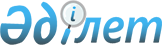 О внесении изменений и дополнения в решение Бейнеуского районного маслихата от 25 ноября 2013 года № 18/120 "Об утверждении Правил оказания социальной помощи, установления размеров и определения перечня отдельных категорий нуждающихся граждан в Бейнеуском районе"
					
			Утративший силу
			
			
		
					Решение Бейнеуского районного маслихата Мангистауской области от 24 ноября 2014 года № 28/193. Зарегистрировано Департаментом юстиции Мангистауской области 15 декабря 2014 года № 2550. Утратило силу решением Бейнеуского районного маслихата Мангистауской области от 30 октября 2017 года № 18/145
      Сноска. Утратило силу решением Бейнеуского районного маслихата Мангистауской области от 30.10.2017 № 18/145 (вводится в действие по истечении десяти календарных дней после дня его первого официального опубликования).

      Примечание РЦПИ.

      В тексте документа сохранена пунктуация и орфография оригинала.
      В соответствии с Законом Республики Казахстан от 23 января  2001 года "О местном государственном управлении и самоуправлении в Республике Казахстан" и постановлением Правительства Республики Казахстан от 21 мая 2013 года № 504 "Об утверждении Типовых правил оказания социальной помощи, установления размеров и определения перечня отдельных категорий нуждающихся граждан",  Бейнеуский районный маслихат РЕШИЛ:
      1. Внести в решение Бейнеуского районного маслихата от 25 ноября 2013 года № 18/120 "Об утверждении Правил оказания социальной помощи, установления размеров и определения перечня отдельных категорий нуждающихся граждан в Бейнеуском районе" (зарегистрировано в Реестре государственной регистрации нормативных правовых актов за № 2318, опубликовано в газете "Рауан" 20 декабря 2013 года № 51), следующие изменения и дополнение:
      В Правилах оказания социальной помощи, установления размеров и определения перечня отдельных категорий нуждающихся граждан в Бейнеуском районе:
      в пункте 9: 
      подпункт 3) дополнить абзацем следующего содержания:
      "гражданам, пострадавшим вследствие ядерных испытаний на Семипалатинском испытательном ядерном полигоне – 20 000 (двадцать тысяч) тенге;";
      подпункт 7) исключить; 
      пункты 11, 12, 13 изложить в следующей редакции:
      "11. Социальная помощь лицам, имеющих социально – значимые заболевания: онкологические, выписанным из специализированной противотуберкулезной медицинской организации, заразившихся вирусом иммунодефицита, предоставляется по заявлению, при отсутствии государственной пенсий, пособий, без учета доходов, в размере 26 (двадцать шесть) месячных расчетных показателей, единовременно.
      12. Социальная помощь лицам, пострадавшим вследствие стихийного бедствия или пожара, предоставляется по заявлению, не позднее 6–ти месяцев с момента наступления трудной жизненной ситуации, без учета доходов, в размере 50 (пятьдесят) месячных расчетных показателей, единовременно.
      13. Социальная помощь лицам, из семей, имеющих среднедушевой доход ниже черты бедности по Мангистауской области, предшествующий кварталу обращения, на бытовые нужды, на лечение, приобретение медикаментов, в связи со смертью одного из членов семьи, предоставляется по заявлению, единовременно. Размер оказываемой социальной помощи в каждом отдельном случае определяет специальная комиссия и указывает его в заключений о необходимости оказания социальной помощи. Предельный размер не должен превышать 40 (сорок) месячных расчетных показателей.".
      2. Государственному учреждению "Аппарат  Бейнеуского  районного  маслихата" (К.Еламанов) обеспечить государственную регистрацию настоящего решения в органах юстиции, его официального опубликования в средствах массовой имформации и размещения  в  информационно-правовой  системе  "Әділет"  республиканского  государственного  предприятия  на  праве  хозяйственного  ведения  "Республиканский  центр  правовой  информации  Министерства  юстиции  Республики  Казахстан". 
      3. Контроль за исполнением данного решения возложить на комиссию по социальным вопросам, по вопросам законности и правового порядка Бейнеуского районного маслихата.
      4. Настоящее решение вступает в силу со дня государственной регистрации в органах юстиции и вводится в действие по истечении десяти календарных дней после дня его первого официального опубликования.
      "СОГЛАСОВАНО"
      Исполняющий обязанности
      руководителя государственного
      учреждения "Бейнеуский  районный 
      отдел экономики и финансов"
      Б.Азирханов
      24 ноября 2014 год
      Руководитель государственного 
      учреждения "Бейнеуский  районный
      отдел занятости и социальных программ"
      Б.Омирбеков
      24 ноября 2014 год
					© 2012. РГП на ПХВ «Институт законодательства и правовой информации Республики Казахстан» Министерства юстиции Республики Казахстан
				
Председатель сессии
Ш.Азанов
Секретарь районного
маслихата
А. Улукбанов